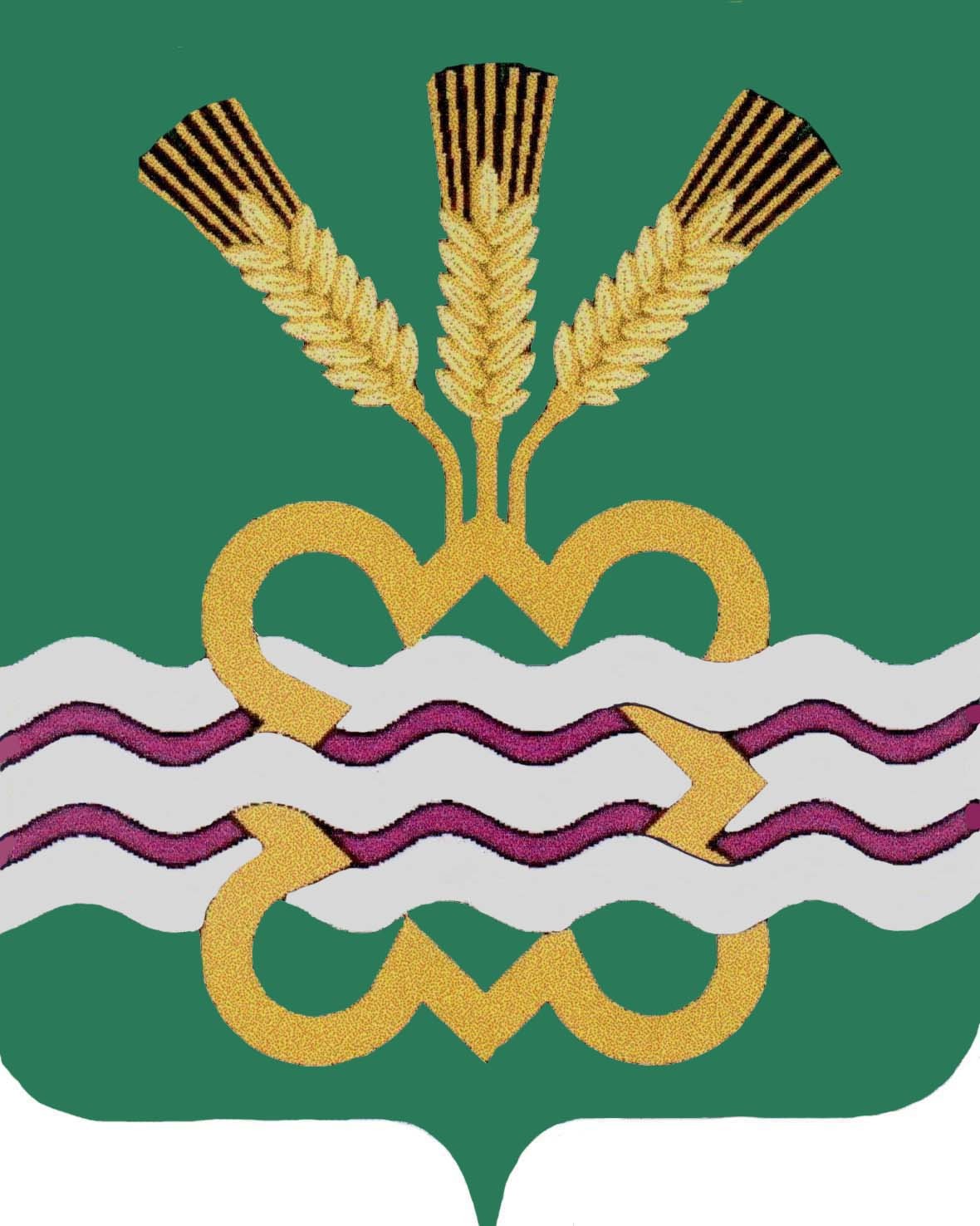 РОССИЙСКАЯ  ФЕДЕРАЦИЯСВЕРДЛОВСКАЯ  ОБЛАСТЬДУМА  КАМЕНСКОГО  ГОРОДСКОГО  ОКРУГА ПЯТЫЙ  СОЗЫВВнеочередное  заседание  РЕШЕНИЕ № 362     25 июня  2015 года Об утверждении планировочной документации муниципального образования «Каменский городской округ», применительно к с. Черемхово Каменского района   В целях реализации градостроительной деятельности, устойчивого развития территории Каменского городского округа, обеспечения интересов граждан и их объединений, руководствуясь Градостроительным кодексом Российской Федерации от 29.12.2004 года № 190-ФЗ, Правилами землепользования и застройки муниципального образования «Каменский городской округ», утвержденными Решением Думы Каменского городского округа от 27.06.2013 года № 125, Уставом Каменского городского округа, протоколом публичных слушаний от 19.05.2015 года, заключением о результатах публичных слушаний от 20.05.2015 года, Дума Каменского городского округаР Е Ш И Л А:1.   Утвердить планировочную документацию муниципального образования «Каменский городской округ», применительно к с. Черемхово Каменского района.2. Настоящее Решение вступает в силу со дня его официального опубликования.3.   Опубликовать настоящее Решение в газете «Пламя» и разместить в сети Интернет на официальном сайте муниципального образования «Каменский городской округ» и на официальном сайте Думы муниципального образования «Каменский городской округ».4.   Контроль исполнения настоящего Решения возложить на постоянный Комитет  Думы Каменского городского округа по социальной политике  (В.Н. Соломеин).Глава Каменского городского округа                                                    С.А. БелоусовПредседатель Думы Каменского городского округа                             В.И. Чемезов